４．新人看護職員研修の記録★　このページ以降には、新人看護職員研修で配布されたプログラムや資料等を保管してください。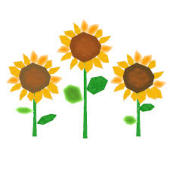 